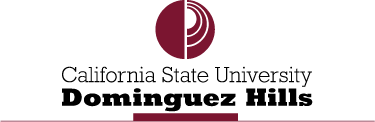 Academic Senate 1000 E. Victoria  Carson, CA 90747  WH-A420  (310) 243-3312 Academic Senate Meeting AgendaApril 22, 2015(amended)2:30 PM	Call to Order; Acceptance of Agenda, Minutes2: 40 PM	Chair’s Report: Announcement of Vote on May 6, 2015 to Amend By-laws Establishing GE and UC Committees as Standing Committees of the ASCSUDH By-Laws of the General Faculty and the Academic Senate - 
Section III. Organization of the Academic Senate, item B.			Section V. Committees of the General Faculty and of the			Academic Senate, item C and D.Gary Singer: Announcement Time Certains:2:50 PM	President Hagan Report3:05 PM	Provost Junn ReportSecond Reading Item:3:15 PM	EXEC 15-07 Resolution in Support of Transparency in Budgetary Information at 	CSUDHSense of the Senate Resolution:3:25 PM	*W EPC 15-09 Resolution in Support of Required GPA for Transfer Students  3:40 PM	*W Exec 15-11 Resolution Recognizing the Contributions of the CSUDH 	Internationalization Task ForceAction Item:3:50 PM	*W FPC 15-10 Assigned Time for Exceptional Levels of Service to StudentsFirst Reading Items:4:15 PM	EPC 15-08 Establishment of an Ad Hoc Committee to Review and Propose 	Revisions to CSUDH General EducationReports:4:25 PM	Parliamentarian Report – Katy Pinto4:30 PM	ASI Report – Oliver Baquiax4:40 PM	CFA Report – Vivian Price